ФЕДЕРАЛЬНАЯ АНТИМОНОПОЛЬНАЯ СЛУЖБА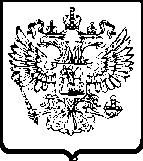 УПРАВЛЕНИЕ ПО РЕСПУБЛИКЕ САХА (ЯКУТИЯ)Р Е Ш Е Н И Епо делу № 014/06/59-2280/2021 о нарушении законодательства о контрактной системе в сфере закупокг. Якутск                                                                                                      29 октября 2021 годаКомиссия Управления Федеральной антимонопольной службы по Республике Саха (Якутия) по контролю закупок (далее – Комиссия Якутского УФАС России), на основании Приказа УФАС по РС (Я) № 46 от 16.09.2021 года, в составе:<…> – врио заместителя начальника отдела контроля закупок Якутского УФАС России, заместителя председателя Комиссии;<…> – старшего государственного инспектора отдела контроля закупок Якутского УФАС России, члена Комиссии,<…> – ведущего специалиста-эксперта отдела контроля закупок Якутского УФАС России, члена Комиссии;в отсутствии:заказчика администрации муниципального района «Верхневилюйский улус» Республики Саха (Якутия) (далее – администрация МР «Верхневилюйский улус (район) РС(Я), заказчик): не участвовали, уведомлены надлежащим образом;заявителя общества с ограниченной ответственностью «Стигматранс» (далее – ООО «Стигматранс», заявитель): не участвовали, уведомлены надлежащим образом;заявителя общества с ограниченной ответственностью «Стройтраст» (далее – ООО «Стройтраст», заявитель): не участвовали, уведомлены надлежащим образом;заявителя общества с ограниченной ответственностью «Стройресурс» (далее – ООО «Стройресурс», заявитель): не участвовали, уведомлены надлежащим образом;рассмотрев жалобу ООО «Стигматранс» на действия (бездействие) заказчика администрации МР «Верхневилюйский улус (район) РС(Я) при проведении электронного аукциона на выполнение работ по ремонту и восстановлению покрытия автомобильных дорог общего пользования Верхневилюйского улуса РС(Я) на 2021 - 2022 гг. (извещение № 0116300007021000031), проведя в соответствии с пунктом 1 части 15 статьи 99 Федерального закона от 05.04.2013 № 44-ФЗ «О контрактной системе в сфере закупок товаров, работ, услуг для обеспечения государственных и муниципальных нужд» (далее - Закон о контрактной системе, Закон № 44-ФЗ) внеплановую проверку осуществления закупки, действуя в соответствии с Административным регламентом, утвержденным приказом ФАС России № 727/14 от 19.11.2014 г.у с т а н о в и л а:В Управление Федеральной антимонопольной службы по Республике Саха (Якутия) поступили жалобы ООО «Стигматранс», ООО «Стройтраст», ООО «Стройресурс» на действия заказчика. Исходя из того, что проверке по указанным жалобам подлежат действия Заказчика администрация МР «Верхневилюйский улус (район) РС(Я) при проведении электронного аукциона на выполнение работ по ремонту и восстановлению покрытия автомобильных дорог общего пользования Верхневилюйского улуса РС(Я) на 2021 - 2022 гг. (извещение № 0116300007021000031), решением Комиссии дела №№ 014/06/59-2228/2021, 014/06/59-2229/2021, 014/06/59-2230/2021 объединены в одно производство для совместного рассмотрения с присвоением делу единого № 014/06/59-2280/2021.Из сути жалоб ООО «Стигматранс», ООО «Стройресурс», ООО «Стройтраст» следует, что заказчик ненадлежащим образом установил порядок начисления штрафов в проекте контракта нарушают части 5, 8 статьи 34 Закона о контрактной системе.Просят признать жалобу обоснованной.Из письменных пояснений заказчика следует, что с жалобой не согласны.Просит признать жалобу необоснованной.Комиссия Управления Федеральной антимонопольной службы по Республике Саха (Якутия), заслушав лицо, участвующее в деле, изучив имеющиеся в деле документы, считает жалобы ООО «Стигматранс», ООО «Стройресурс», ООО «Стройтраст» необоснованными на основании следующего.В соответствии с частью 4 статьи 34 Закона о контрактной системе в контракт включается обязательное условие об ответственности заказчика и поставщика (подрядчика, исполнителя) за неисполнение или ненадлежащее исполнение обязательств, предусмотренных контрактом.В соответствии с частью 5 статьи 34 Закона о контрактной системе в случае просрочки исполнения заказчиком обязательств, предусмотренных контрактом, а также в иных случаях неисполнения или ненадлежащего исполнения заказчиком обязательств, предусмотренных контрактом, поставщик (подрядчик, исполнитель) вправе потребовать уплаты неустоек (штрафов, пеней). Пеня начисляется за каждый день просрочки исполнения обязательства, предусмотренного контрактом, начиная со дня, следующего после дня истечения установленного контрактом срока исполнения обязательства. Такая пеня устанавливается контрактом в размере одной трехсотой действующей на дату уплаты пеней ключевой ставки Центрального банка Российской Федерации от не уплаченной в срок суммы. Штрафы начисляются за ненадлежащее исполнение заказчиком обязательств, предусмотренных контрактом, за исключением просрочки исполнения обязательств, предусмотренных контрактом. Размер штрафа устанавливается контрактом в порядке, установленном Правительством Российской Федерации.Пунктом 5 Постановления Правительства Российской Федерации от 30.08.2017 № 1042 «Об утверждении Правил определения размера штрафа, начисляемого в случае ненадлежащего исполнения заказчиком, неисполнения или ненадлежащего исполнения поставщиком (подрядчиком, исполнителем) обязательств, предусмотренных контрактом (за исключением просрочки исполнения обязательств заказчиком, поставщиком (подрядчиком, исполнителем), и размера пени, начисляемой за каждый день просрочки исполнения поставщиком (подрядчиком, исполнителем) обязательства, предусмотренного контрактом, о внесении изменений в постановление Правительства Российской Федерации от 15 мая 2017 г. № 570 и признании утратившим силу постановления Правительства Российской Федерации от 25 ноября 2013 г. № 1063» (далее - Правила) установлен размер штрафа за каждый факт неисполнения или ненадлежащего исполнения поставщиком (подрядчиком, исполнителем) обязательств, предусмотренных государственным контрактом, заключенным с победителем закупки (или с иным участником закупки в случаях, установленных Законом о контрактной системе), предложившим наиболее высокую цену за право заключения государственного контракта.Комиссией антимонопольного органа проанализировав проект контракта приходит к выводу, что заказчиком установлен размер штрафа за каждый факт неисполнения или ненадлежащего исполнения поставщиком (подрядчиком, исполнителем) обязательств, предусмотренных государственным контрактом, заключенным с победителем закупки (или с иным участником закупки в случаях, установленных Законом о контрактной системе), предложившим наиболее высокую цену за право заключения государственного контракта в пункте 11.2 проекта контракта.Таким образом жалоба ООО «Стигматранс», ООО «Стройресурс», ООО «Стройтраст» признаны необоснованными.На основании вышеизложенного, руководствуясь пунктом 1 части 15 статьи 99, статьи 106 Федерального закона от 05.04.2013 № 44-ФЗ «О контрактной системе в сфере закупок товаров, работ, услуг для обеспечения государственных и муниципальных нужд», Комиссия Управления Федеральной антимонопольной службы по Республике Саха (Якутия), р е ш и л а:Признать жалобы ООО «Стигматранс», ООО «Стройресурс», ООО «Стройтраст» на действия (бездействия) заказчика администрации МР «Верхневилюйский улус (район) РС(Я) при проведении электронного аукциона на выполнение работ по ремонту и восстановлению покрытия автомобильных дорог общего пользования Верхневилюйского улуса РС(Я) на 2021 - 2022 гг. (извещение № 0116300007021000031) необоснованными.Настоящее решение может быть обжаловано в судебном порядке в течение трех месяцев со дня вынесения.Заместитель председателя комиссии					<…> Члены комиссии								<…>				 						<…>